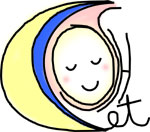 　　NPO法人　　　Osaka Sleep Health Network変更届記入日　令和　　年　　月　　日★変更箇所を赤字でご記入下さい★★会員番号は会員証に書いてありますので、できる限りご記入下さい★会員番号ふりがな氏名（団体の場合は連絡先となる代表者名） 団体名（団体賛助会員のみ記入）会員種別（該当箇所に○印）正会員　 賛助会員（個人）　 賛助会員（団体）　スリープ･アソシエイツ　　職業･職種自宅連絡先（団体賛助会員は不要）〒自宅連絡先（団体賛助会員は不要）住所：自宅連絡先（団体賛助会員は不要）TEL：　　　　　　　　　　　　　　　　　　FAX：自宅連絡先（団体賛助会員は不要）e-mail：勤務先（団体賛助会員は団体所在地と連絡先となる方のe-mail address）名称：勤務先（団体賛助会員は団体所在地と連絡先となる方のe-mail address）〒勤務先（団体賛助会員は団体所在地と連絡先となる方のe-mail address）住所：勤務先（団体賛助会員は団体所在地と連絡先となる方のe-mail address）TEL：　　　　　　　　　　　　　　　　　　FAX：勤務先（団体賛助会員は団体所在地と連絡先となる方のe-mail address）e-mail：郵便物とe-mailの送り先（該当箇所に○印）自宅          　　　　　勤務先（団体所在地）その他連絡事項